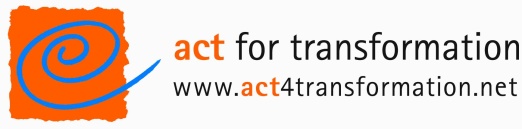 Bewerbung für den Freiwilligendienst Name:__Weltwärts - Georgien 		___Bundesfreiwilligendienst im Um-WelthausPer Mail schicken: Lebenslauf (für weltwärts auch auf Englisch)MotivationsschreibenZeugnisse und Bescheinigungen sind nicht notwendig, diese fordern wir bei Bedarf an.Fragen zum Motivationsschreiben:Beschreibe, wieso Du Dich für den Freiwilligendienst interessierst und was Du Dir von dem Jahr erwartest.Welche Erfahrungen in anderen Ländern und mit anderen Kulturen hast Du schon gemacht?Wo engagierst Du Dich ehrenamtlichen – oder hattest Du dich engagiert?Welche Fähigkeiten möchtest Du im Projekt einbringen und was möchtest Du neu Lernen?